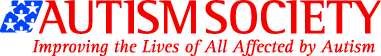 Autism Society of the Quad Cities2015 AUTISM AWARENESS WALKSATURDAY, APRIL 18, 2015PEPSICO CENTER – AUGUSTANA COLLEGE1025 30TH Street, Rock Island, IL  61201Registration begins @ 8:00 AM, Walk begins @ 9:00 AMPlease use this form for all registrations - individual, family, group, or team registrations.Walk is indoors so come rain or shine!This event is free of charge – t-shirts available @ $8.00 eachMusicAutism informationActivities for kidsThis is an enclosed area with plenty of additional volunteers, providing a safe, warm and dry environment for you and your family.Questions?  Please call 563-343-1057.   Or check us out on Facebook or our website for ongoing information!https://www.facebook.com/pages/Autism-Society-of-the-QuadCities/672645016181804http://www.autismqc.org/If you want T-shirts, please mail this form along with your payment no later than April 4th, 2015 to guarantee a T-shirt the day of the Walk!  Please specify shirt sizes and quantity below.    Contact Person (please list additional registrants below)First Name __________________________ Last Name_________________________________Address _______________________________________________________________________City, State, Zip _________________________________________________________________Phone (_______) ___________________ Email ______________________________________Do you want T-shirts?                                                                                       Yes_______ No_______		          If you want T-shirts, please list name, shirt size and total number of T-shirts below! May we add your email address to our newsletter distribution list?    Yes_______ No_______Size Options for t-shirtsAdult:  Small, Medium, Large, XL, XXL, XXXLChild:  XSmall, Small, Medium, Large		REGISTRANT NAME			                         Shirt Size (if applicable) ________________________________________                              __________________ ________________________________________                              __________________ ________________________________________                              __________________ ________________________________________                              __________________ ________________________________________                              __________________You may list additional team members on the back of this page or attach additional pages if needed                                                                         TOTAL NUMBER OF T-SHIRTS     ____________                                                                         X COST EACH		           	               $8.00                                                                         = TOTAL FEE FOR T-SHIRTS          ____________Signature(s) of Parent/Guardian for entrant(s) under 18_____________________________________To guarantee a T-shirt, mail-in registrations MUST be postmarked by April 4, 2015.  For payment of T-shirts, please make checks payable to Autism Society of the Quad Cities & mail check to:ASQC • P.O. Box 472 • Bettendorf, IA 52722Registrants will be accepted after April 4th, as well as the day of the Awareness Walk.However, T-shirt availability is not guaranteed with late or on-site registration.Parking – please follow signsThese are the ONLY available parking areas for the event – parking is not allowed in the lot adjacent to the PepsiCo Center. If you do not have a Handicap Permit, you must park in one of these two lots:Lot R – Located at the corner of 30th Street and 12th Avenue, immediately south of the Augustana Soccer Field.  This is the closest available parking to the PepsiCo Center.Additional parking – Located 2 blocks north of the PepsiCo Center at the corner of 30th Street and 9th Avenue, just west of St. Anthony’s Rehab Center.Failure to comply with parking regulations may result in a parking citation.ASSUMPTION OF RISK, RELEASE, AND INDEMNITY AGREEMENT: In return for participating in the event and the use of the facilities, the registrant(s) assume(s) all risks involved in or arising from this event and agree(s) to release and hold harmless the Autism Society of the Quad Cities, Augustana College, and their employees and volunteers from any liability caused by or arising out of this event or use of the facilities. I/we also hereby grant the released parties the right to photograph and/or videotape me/us and further to use my/our name, face, likeness, voice, words, and appearance in connection with exhibitions, publicity, advertising, promotional and commercial materials without reservation or limitation.